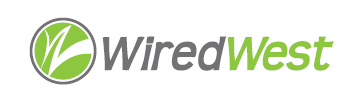 AgendaWiredWest Board Directors MeetingNew Ashford Town Hall, 188 Mallery Road 
New Ashford, MA 01237Saturday, May 13 2017, 9:30 amWelcome and Introductions								 	 5 minutesApproval of Minutes										 5 minutes  April 15, 2016Report from the Chair									 5 minutesElection of new Executive Committee members						10 minutesLeslie RuleCraig MartinBylaw updates										20 minutesRegional Broadband Solution								30 minutesEOHED	 grants						B					10 minutesMBI Update											10 minutesReports from Committees								             10 minutesOther Director Input 									             10 minutesConfirm and Schedule next BoD meetings							 5 minutesOther business which could not be reasonably foreseen within 48 hours of meetingAdjourn 